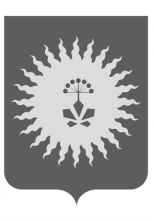 АДМИНИСТРАЦИЯ АНУЧИНСКОГО МУНИЦИПАЛЬНОГО ОКРУГАПРИМОРСКОГО КРАЯП О С Т А Н О В Л Е Н И Е« 15 »  декабря  2020г.                         с.Анучино                                       № 252                       Об установлении расходного обязательства Анучинского муниципального округа Приморского края по исполнению вопроса местного значения в части благоустройства общественных территорий, у сквера, установке детских и спортивных площадок на 2021 год     В соответствии Бюджетным кодексом Российской Федерации, Федеральным законом от 06.10.2003 года № 131-ФЗ «Об общих принципах организации местного самоуправления в Российской Федерации», Уставом Анучинского муниципального округа Приморского края, администрация Анучинского муниципального округа Приморского краяПОСТАНОВЛЯЕТ:1.Установить расходное обязательство Анучинского муниципального округа Приморского края по исполнению вопроса местного значения в части благоустройства общественных территорий, сквера, установке детских и спортивных площадок на 2021 год.2.Расходное обязательство Анучинского муниципального округа Приморского края по исполнению вопроса местного значения в части благоустройства общественных территорий, сквера, установке детских и спортивных площадок в пределах субсидий, выделенных из бюджета Приморского края с софинансированием бюджета Анучинского муниципального округа Приморского края.3.Уполномоченным органом на выполнение данного бюджетного обязательства определить администрацию Анучинского муниципального округа Приморского края.4.Уполномоченному органу провести аукцион в пределах доведенных бюджетных ассигнований на следующий финансовый год и осуществлять за выполнением бюджетного обязательства.5.Общему отделу администрации Анучинского муниципального округа Приморского края разместить постановление сайте администрации Анучинского муниципального округа Приморского края  в информационно-телекоммуникационной сети Интернет.6.Контроль за исполнением настоящего постановления возложить на  заместителя главы администрации Анучинского муниципального округа Приморского края.Глава Анучинского муниципального округа                                                         С.А. Понуровский